Imagine that you are reading blog postings from an exchange student who is in Russia.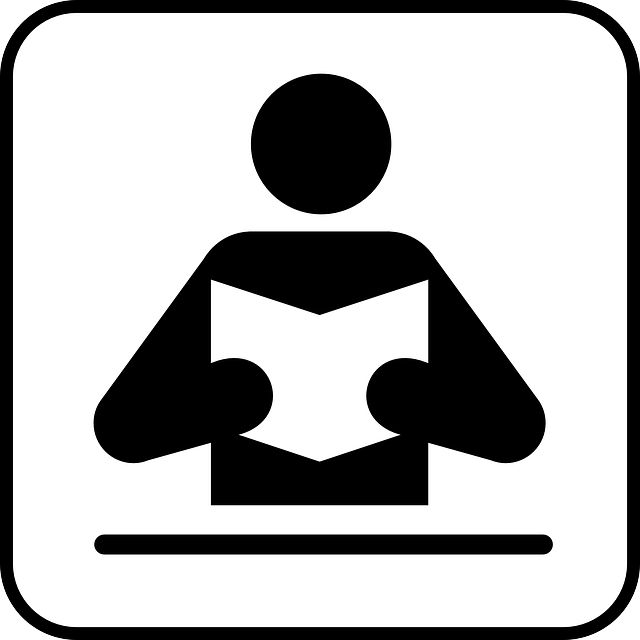 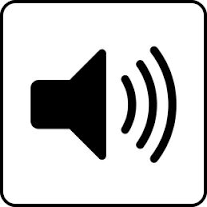 Comprehension Checks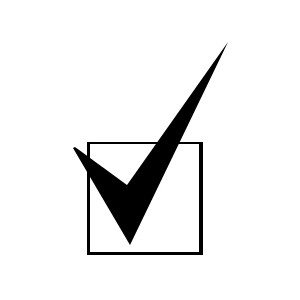 Упражнение 1 				Instruction: Based on the text from the American student, check the box for да or нет.Погода была хорошая в это утро.					Да ___ Нет___Они решили идти в школу пешком.					Да ___ Нет___В Москве можно ехать в школу на автобусе.				Да ___ Нет___Они хотели приехать в школу до восьми часов.			Да ___ Нет___Надо было купить карту для проезда.					Да ___ Нет___Им было трудно войти в автобус.					Да ___ Нет___Даша упала, когда автобус тронулся.					Да ___ Нет___В автобусе было очень много людей.					Да ___ Нет___Они приехали в школу поздно, в 8:05.					Да ___ Нет___Американскому студенту не понравилась поездка на автобусе.	Да ___ Нет___Упражнение 2	Getting to SchoolDirections: Listen to the report about the exchange student and Dasha. Write one sentence in Russian about what the exchange student reports. You might want to include information that answers basic questions such as: Кто? Что? Когда? Как? Куда?___________________________________________________________
___________________________________________________________
___________________________________________________________Упражнение 3	In Moscow / In My TownDirections:	Work with a partner or in a small group.  From the text about the exchange student’s first day of school, find as many places as you can where the student noticed differences between Moscow and the US.  Write questions in Russian about those differences, using the model phrase:В Москве........ А как у Вас в городе? (eg; В Москве можно ехать в школу на городском автобусе.  А как можно ехать в школу в вашем городе?)When you have finished writing questions, take turns asking and answering questions to compare getting to school in Moscow and in your town. Упражнение 4	What went wrong?Directions: It seems that the first trip to school did not go completely smoothly.  Find 2 or 3 examples in the text about what did not go exactly as planned and caused a problem for the two students.  Write those three examples._____________________________________________________________________	_____________________________________________________________________      2.  _____________________________________________________________________           _____________________________________________________________________      3.  _____________________________________________________________________
           _____________________________________________________________________STUDENT PROGRAM LEARNING PLAN 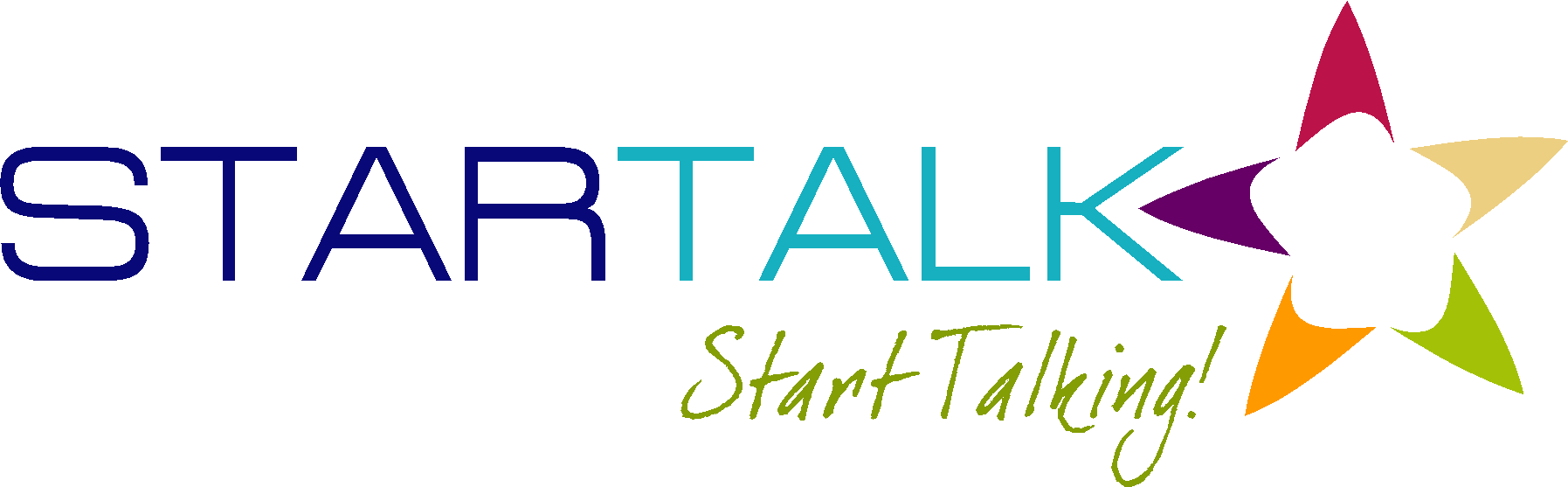 Module 3 Learning Plan #2Indicate what learners need to know and understand to meet the Lesson Can-Do statements above. Add additional learning episodes as needed by copying a learning episode box.    Дорога в школуКогда мы вышли из дома, то сразу начался дождь. Это не входило в наши планы. Приехать в Москву и прийти первый раз в школу мокрыми, не очень весело. До Дашиной школы можно дойти пешком, но из-за дождя мы решили проехать на городском автобусе две остановки.  Меня удивило, что в Москве нет школьных автобусов.С первого класса ученики идут в школу пешком. Сначала с родителями, а потом они добираются до школы самостоятельно. Вот это да! В Америке до девятого класса все ученики приезжают в школу на специальных жёлтых школьных автобусах. Интересно, что в Москве очень много людей на улицах. Мы вышли из дома в семь часов тридцать минут, так как  первый урок начинался в восемь утра. Мы надеялись, что приедем в школу даже раньше, но когда мы добежали до автобусной остановки, то увидели там много людей. Они все ждали автобус. Утром и вечером в часы пик этим видом транспорта пользуются много москвичей. У нас уже была карта для проезда, её можно использовать на всех видах транспорта. Наконец подошел автобус № 25. Даша сказала, что он идёт до школы и мы можем на нём поехать. Но что тут началось! Водитель открыл дверь и все люди начали очень быстро входить в автобус. Никто никого не пропускал. Для меня это всё было необычно, не так как в Америке. Когда мы зашли в автобус, дверь сразу же закрылась. Мне было очень трудно удержаться на ногах, чтобы не упасть, когда автобус тронулся.В автобусе было слишком много пассажиров, все стояли очень близко друг к другу. Мы проехали пять минут, на нашей остановке я быстро вышел и помог Даше выйти из автобуса. Это была очень странная поездка. Мне не хочется больше ездить на автобусах. Дождь закончился, школа была совсем рядом. Date: Grade Range of Learners:Grade Range of Learners:Pre-college studentsTargeted Performance Level: IMTime Allotted for This Learning Plan:  Time Allotted for This Learning Plan:  Time Allotted for This Learning Plan:  90 min90 min90 min90 minLesson Can-Do StatementsIdentify specific Lesson Can-Do statement(s) from the Program Can-Do statements in the Curriculum Template (column 2) that are appropriate for and specific to this learning plan.I can talk with someone about school. (IS)
I can understand a simple posting(message) about a familiar topic. (IR)
I can understand statements on ordinary topics. (IL)
I can talk with someone about school. (IS)
I can understand a posting on an e-blog. (IR)             Culture   Content     LanguageSchool transportationRussian transportationSchool transportationRussian transportationHow Russian students get to schoolHabits of using a local transportation in MoscowHow Russian students get to schoolHabits of using a local transportation in MoscowHow Russian students get to schoolHabits of using a local transportation in MoscowШкольный автобус, ходить пешком, приехать в школу на автобусе, автобусная остановкаМеня удивило, Вот это да!необычно, удержаться на ногах, час пикШкольный автобус, ходить пешком, приехать в школу на автобусе, автобусная остановкаМеня удивило, Вот это да!необычно, удержаться на ногах, час пикEPISODE # 1EPISODE # 1Number of minutesfor this episode:  30STAGE 1Lesson Can-Do Statement(s) Addressed:  See box aboveSTAGE 2Check for LearningTask or activity learners will do to provide evidence that they are making progress toward the Lesson Can-Do statement(s). STAGE 2Check for LearningTask or activity learners will do to provide evidence that they are making progress toward the Lesson Can-Do statement(s). STAGE 2Check for LearningTask or activity learners will do to provide evidence that they are making progress toward the Lesson Can-Do statement(s). I can understand a simple posting(message) about a familiar topic. (IR)Based on the text from the American student, check the box for да or нет.Based on the text from the American student, check the box for да or нет.Based on the text from the American student, check the box for да or нет.STAGE 3Enabling Activities Tasks that lead learners to demonstrate what they can do with what they know. STAGE 3Enabling Activities Tasks that lead learners to demonstrate what they can do with what they know. STAGE 3Enabling Activities Tasks that lead learners to demonstrate what they can do with what they know. STAGE 3Enabling Activities Tasks that lead learners to demonstrate what they can do with what they know. Learners will read the text and read the statements. Based on the text from the American student, check the box for YES or NO.Learners will read the text and read the statements. Based on the text from the American student, check the box for YES or NO.Learners will read the text and read the statements. Based on the text from the American student, check the box for YES or NO.Learners will read the text and read the statements. Based on the text from the American student, check the box for YES or NO.Differentiation StrategiesAdjustments to  instruction or activities to meet learner needs based on age, readiness, process, or output.Differentiation StrategiesAdjustments to  instruction or activities to meet learner needs based on age, readiness, process, or output.Differentiation StrategiesAdjustments to  instruction or activities to meet learner needs based on age, readiness, process, or output.Differentiation StrategiesAdjustments to  instruction or activities to meet learner needs based on age, readiness, process, or output.EPISODE # 2EPISODE # 2Number of minutesfor this episode:  20STAGE 1Lesson Can-Do Statement(s) Addressed:  See box aboveSTAGE 2Check for LearningTask or activity learners will do to provide evidence that they are making progress toward the Lesson Can-Do statement(s). STAGE 2Check for LearningTask or activity learners will do to provide evidence that they are making progress toward the Lesson Can-Do statement(s). STAGE 2Check for LearningTask or activity learners will do to provide evidence that they are making progress toward the Lesson Can-Do statement(s). I can understand statements on ordinary topics. (IL)Learners will write a summary sentence upon listening to the audio prompt. Learners will write a summary sentence upon listening to the audio prompt. Learners will write a summary sentence upon listening to the audio prompt. STAGE 3Enabling Activities Tasks that lead learners to demonstrate what they can do with what they know. STAGE 3Enabling Activities Tasks that lead learners to demonstrate what they can do with what they know. STAGE 3Enabling Activities Tasks that lead learners to demonstrate what they can do with what they know. STAGE 3Enabling Activities Tasks that lead learners to demonstrate what they can do with what they know. Learners will listen to the report about the exchange student and Dasha. Then they will write one sentence in Russian about what the exchange student reports. They might want to include information that answers basic questions such as: Кто? Что? Когда? Как? Куда?Learners will listen to the report about the exchange student and Dasha. Then they will write one sentence in Russian about what the exchange student reports. They might want to include information that answers basic questions such as: Кто? Что? Когда? Как? Куда?Learners will listen to the report about the exchange student and Dasha. Then they will write one sentence in Russian about what the exchange student reports. They might want to include information that answers basic questions such as: Кто? Что? Когда? Как? Куда?Learners will listen to the report about the exchange student and Dasha. Then they will write one sentence in Russian about what the exchange student reports. They might want to include information that answers basic questions such as: Кто? Что? Когда? Как? Куда?Differentiation StrategiesAdjustments to  instruction or activities to meet learner needs based on age, readiness, process, or output.Differentiation StrategiesAdjustments to  instruction or activities to meet learner needs based on age, readiness, process, or output.Differentiation StrategiesAdjustments to  instruction or activities to meet learner needs based on age, readiness, process, or output.Differentiation StrategiesAdjustments to  instruction or activities to meet learner needs based on age, readiness, process, or output.EPISODE # 3EPISODE # 3Number of minutesfor this episode:  20STAGE 1Lesson Can-Do Statement(s) Addressed:  See box aboveSTAGE 2Check for LearningTask or activity learners will do to provide evidence that they are making progress toward the Lesson Can-Do statement(s). STAGE 2Check for LearningTask or activity learners will do to provide evidence that they are making progress toward the Lesson Can-Do statement(s). STAGE 2Check for LearningTask or activity learners will do to provide evidence that they are making progress toward the Lesson Can-Do statement(s). I can talk with someone about school.(IS)Learners will converse with each other about differences and similarities for schools in Moscow and their own school.Learners will converse with each other about differences and similarities for schools in Moscow and their own school.Learners will converse with each other about differences and similarities for schools in Moscow and their own school.STAGE 3Enabling Activities Tasks that lead learners to demonstrate what they can do with what they know. STAGE 3Enabling Activities Tasks that lead learners to demonstrate what they can do with what they know. STAGE 3Enabling Activities Tasks that lead learners to demonstrate what they can do with what they know. STAGE 3Enabling Activities Tasks that lead learners to demonstrate what they can do with what they know. Learners will work with a partner or in a small group.  From the text about the exchange student’s first day of school, find as many places as you can where the student noticed differences between Moscow and the US.  Write questions in Russian about those differences, using the model phrase from the text.When they finish writing questions, learners will take turns asking and answering questions to compare getting to school in Moscow and in their town. Learners will work with a partner or in a small group.  From the text about the exchange student’s first day of school, find as many places as you can where the student noticed differences between Moscow and the US.  Write questions in Russian about those differences, using the model phrase from the text.When they finish writing questions, learners will take turns asking and answering questions to compare getting to school in Moscow and in their town. Learners will work with a partner or in a small group.  From the text about the exchange student’s first day of school, find as many places as you can where the student noticed differences between Moscow and the US.  Write questions in Russian about those differences, using the model phrase from the text.When they finish writing questions, learners will take turns asking and answering questions to compare getting to school in Moscow and in their town. Learners will work with a partner or in a small group.  From the text about the exchange student’s first day of school, find as many places as you can where the student noticed differences between Moscow and the US.  Write questions in Russian about those differences, using the model phrase from the text.When they finish writing questions, learners will take turns asking and answering questions to compare getting to school in Moscow and in their town. Differentiation StrategiesAdjustments to  instruction or activities to meet learner needs based on age, readiness, process, or output.Differentiation StrategiesAdjustments to  instruction or activities to meet learner needs based on age, readiness, process, or output.Differentiation StrategiesAdjustments to  instruction or activities to meet learner needs based on age, readiness, process, or output.Differentiation StrategiesAdjustments to  instruction or activities to meet learner needs based on age, readiness, process, or output.EPISODE # 4EPISODE # 4Number of minutesfor this episode:  20STAGE 1Lesson Can-Do Statement(s) Addressed:  See box aboveSTAGE 2Check for LearningTask or activity learners will do to provide evidence that they are making progress toward the Lesson Can-Do statement(s). STAGE 2Check for LearningTask or activity learners will do to provide evidence that they are making progress toward the Lesson Can-Do statement(s). STAGE 2Check for LearningTask or activity learners will do to provide evidence that they are making progress toward the Lesson Can-Do statement(s).  I can understand a posting on an e-blog. (IR)Learners will study the text and find 2-3 examples of problems during that day.Learners will study the text and find 2-3 examples of problems during that day.Learners will study the text and find 2-3 examples of problems during that day.STAGE 3Enabling Activities Tasks that lead learners to demonstrate what they can do with what they know. STAGE 3Enabling Activities Tasks that lead learners to demonstrate what they can do with what they know. STAGE 3Enabling Activities Tasks that lead learners to demonstrate what they can do with what they know. STAGE 3Enabling Activities Tasks that lead learners to demonstrate what they can do with what they know. It seems that the first trip to school did not go completely smoothly.  Find 2 or 3 examples in the text about what did not go exactly as planned and caused a problem for the two students.  Write those three examples.It seems that the first trip to school did not go completely smoothly.  Find 2 or 3 examples in the text about what did not go exactly as planned and caused a problem for the two students.  Write those three examples.It seems that the first trip to school did not go completely smoothly.  Find 2 or 3 examples in the text about what did not go exactly as planned and caused a problem for the two students.  Write those three examples.It seems that the first trip to school did not go completely smoothly.  Find 2 or 3 examples in the text about what did not go exactly as planned and caused a problem for the two students.  Write those three examples.Differentiation StrategiesAdjustments to instruction or activities to meet learner needs based on age, readiness, process, or output.Differentiation StrategiesAdjustments to instruction or activities to meet learner needs based on age, readiness, process, or output.Differentiation StrategiesAdjustments to instruction or activities to meet learner needs based on age, readiness, process, or output.Differentiation StrategiesAdjustments to instruction or activities to meet learner needs based on age, readiness, process, or output.MATERIALS NEEDEDWhat supplies and materials will you need to successfully implement this learning plan?PERSONAL REFLECTIONHow did this lesson go? What could you do to improve this learning plan if you do these activities again?